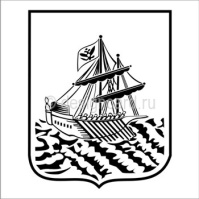 АДМИНИСТРАЦИЯ ГОРОДА КОСТРОМЫМУНИЦИПАЛЬНОЕ БЮДЖЕТНОЕ ОБЩЕОБРАЗОВАТЕЛЬНОЕ УЧРЕЖДЕНИЕ ГОРОДА КОСТРОМЫ «СРЕДНЯЯ ОБЩЕОБРАЗОВАТЕЛЬНАЯ ШКОЛА № 10»_________________________________________________________________156004, г. Кострома, ул. Просвещения, д.22;  Тел/факс: (8-4942) 31-27-88; 31-27-89; E-mail:​ moyso_school10@mail.ru​​Утверждено 16.09. 2019 год                                                                                           Приказ №   от                                                                                               Директор  __________Е.В.БутенинаПлан-график подготовки обучающихся к государственной итоговой аттестации ГИА в 209-2020 учебном годуКОСТРОМА 2019План подготовки к государственной итоговой аттестации в форме ОГЭ и ЕГЭ в 2019-2020 уч.г. включает в себя: • организационные вопросы; • работу с педагогическим коллективом; • с родителями; • с обучающимися. Все направления плана подготовки к ОГЭ и ЕГЭ взаимосвязаны, работа по ним осуществляется в несколько этапов: 1- й этап - организационный (сентябрь - октябрь); 2- й этап - информационный (ноябрь - январь); 3- й этап - практический (октябрь - май); 4- й этап - психологическая подготовка к ОГЭ и ЕГЭ (январь - май); 5- й этап - аналитический (июнь - август)Организация разъяснительной работы с выпускниками и родителями выпускниковКонтрольно - аналитическая деятельность проводится по следующим направлениям: • Контроль уровня качества обученности обучающихся 9 и 11 классов, который осуществляется посредством проведения и последующего анализа контрольных работ, контрольных срезов, тестовых заданий различного уровня, диагностических работ, репетиционного тестирования. Результаты данных работ обсуждаются на совещаниях, используются педагогами для прогнозирования дальнейших действий по улучшению качества преподавания • Контроль качества преподавания предметов учебного плана осуществляется путем посещения уроков, проведения тематических проверок со стороны администрации лицея. По итогам посещений уроков проводятся собеседования с учителями, даются конкретные рекомендации по использованию эффективных методик и технологий преподавания в выпускных классах, способствующих повышению уровня качества знаний обучающихся  • По итогам диагностических работ выявляются обучающиеся, имеющие низкие баллы как следствие недостаточной подготовки учащихся по предметам и низкой мотивации. С родителями обучающихся и с самими обучающимися проводится работа по разъяснению сложившейся ситуации, планируется деятельность со стороны школы по исправлению ситуации, направленная на недопущение столь низких баллов за работы в период написания последующих работ. Особое внимание при подготовке к ГИА уделяется этой категории обучающихся, чтобы четко и строго отслеживать подготовку каждого учащегося к ГИА; • Контроль выполнения программного материала по предметам учебного плана • Контроль ведения классных журналов (ЭЖ) • Контроль успеваемости и посещаемости обучающихся 9 и 11 классовВ целях успешной подготовки обучающихся 9 - х и 11-х классов к экзаменам по выбору в рамках ГИА и оперативного принятия управленческих решений проводятся мероприятия, направленные на формирование информационной, предметной, психологической готовности обучающихся, выявление уровня подготовленности к сдаче экзаменов в формате ОГЭ по выбранным предметам: 1. Осуществляется профориентационая работа с привлечением педагога-психолога и социального педагога в 8х классах с целью оказания помощи по выбору экзаменов будущим обучающимся 9х классов. Проводится анкетирование обучающихся 8-х классов в конце года, обучающихся 9х классов ежемесячно, начиная с сентября следующего учебного года. Организуются индивидуальные консультации педагога-психолога с обучающимися, их родителями (законными представителями), учителями-предметниками.2. В течение учебного года на основании плана Мбоу Сош № 10 осуществляется внутриучрежденческий контроль по направлениям: • Контроль уровня качества обученности обучающихся 9(11) классов посредством проведения и последующего анализа контрольных работ, контрольных срезов, тестовых заданий различного уровня, диагностических работ, пробных работ в формате ОГЭ по выбранным предметам. • Контроль качества преподавания предметов учебного плана путем посещения уроков, проведения тематических проверок со стороны администрации лицея. По итогам посещений уроков, всех проверок проводятся собеседования с учителями, оказывается методическая помощь, даются конкретные рекомендации по использованию эффективных методик и технологий преподавания в 9х, 11х классах, способствующих повышению уровня качества знаний обучающихся по выбранным предметам; • Контроль выполнения программного материала по предметам, которые обучающиеся выбрали для сдачи ГИА; • Контроль ведения электронного журналов; • Контроль успеваемости и посещаемости обучающимися 9(11) классов выбранных предметов. Все итоги контрольных процедур описываются в аналитических справках.3. Организуется постоянный мониторинг подготовки обучающихся 9х(11х) классов к экзаменам по выбору по итогам промежуточной аттестации за четверти, по результатам пробных диагностических и школьных административных работ на основе материалов тренировочных и диагностических работ системы СтатГрад, ФИПИ, а также по итогам участия обучающихся 9-х (11-х) классов в независимой системе оценки качества образования Все диагностические работы обучающиеся выполняют на образцах бланков ОГЭ, постепенно отрабатывая навыки их правильного заполнения. По результатам мониторинга (в т.ч., электронного) выявляются обучающиеся, имеющие низкие баллы как следствие недостаточной подготовки обучающихся к сдаче данного предмета или низкой мотивации. С родителями (законными представителями) обучающихся и с обучающимися проводится работа по разъяснению сложившейся ситуации, формируются уведомления для подписи, проводятся психолого-педагогические консилиумы с вызовом родителей (законных представителей) и привлечением к работе социального педагога, разрабатываются индивидуальные планы оказания помощи обучающемуся в целях успешной сдачи экзаменов по выбору, проводятся консультации педагога-психолога, даются рекомендации по возможному выбору дальнейшей образовательной траектории, по изменению экзаменов с учетом имеющихся результатов и т.д.4. На протяжении учебного года проводятся бесплатные индивидуальные и групповые консультации для 9-х классов с целью повышения качества знаний и подготовки к экзаменам по выбору в формате ОГЭ. Основными направлениями работы учителей - предметников по подготовке обучающихся 9х, 11х классов к экзаменам по выбору являются изучение и анализ КИМов, проведение консультаций по предмету, обучение и тренировка по заполнению бланков ответов ОГЭ, ЕГЭ работа с Интернет -ресурсами, демоверсиями, информирование выпускников о последних изменениях и особенностях ОГЭ по предмету, изучение литературы (с грифом ФИПИ) для подготовки к итоговой аттестации.5. Учителями-предметниками заполняются индивидуальные образовательные маршруты (ИОМы) по обучающемуся испытывающими затруднения в подготовке к ОГЭ, ЕГЭ, который выбрал их предмет, где отслеживается посещение консультаций, сдача определенных тем, зачетов и т.д. Данная информация доводится до сведения конкретного родителя (законного представителя) обучающегося.6. Организуется система разноуровневого обучения и обобщающего повторения на уроках по выбранным предметам с целью успешной подготовки к экзаменам по выбору в 9х, 11х классах, установления достаточного уровня остаточных знаний по основным темам (для последующей корректировки поурочных планов работы учителя, направленной на ликвидацию выявленных пробелов в знаниях обучающихся класса), выявления группы «риска», группы из обучающихся –претендентов на получение высоких баллов.7. Проводятся родительские собрания по вопросам итоговой аттестации. Осуществляется постоянная инструктивно-методическая и информационно-разъяснительная работа с классными руководителями, учителями–предметниками, родителями (законными представителями), обучающимися по ознакомлению с порядком, процедурой, правилами и особенностями проведения итоговой аттестации по предметам, которые выбираются для сдачи ГИА обучающимися 9-х, 11- х классов.8. Организуется работа предметных кафедр, педагогического совета, методического совета лицея по вопросам анализа уровня подготовленности обучающихся 9 -х, 11- х классов к сдаче экзаменов по выбору, выявления имеющихся проблем в подготовке к ГИА, принятия соответствующих управленческих решений. В планы работы предметных МО  ежемесячно включаются вопросы подготовки к итоговой аттестации, дополнительные семинары, направления на курсы повышения квалификации, обучения учителей-предметников для последующей их работы экспертами ОГЭ, ЕГЭ привлечения ресурсов дистанционного обучения и ресурсов Интернет для подготовки к итоговой аттестации; использования часов элективных учебных предметов и их эффективность.9. Оперативно обновляется информация на сайте школы, информационном стенде: нормативные документы по процедуре ОГЭ; ЕГЭ телефоны «Горячей линии»; расписание дополнительных занятий и консультаций; сайты и ссылки для подготовки к ОГЭ; ЕГЭ советы психолога 9-классникам и 11-классникам по выбору экзаменов, родителям (законным представителям) и др.Задачи педагогического коллектива школы на 2019-2020 учебный год по подготовке обучающихся к ГИА: использовать для подготовки обучающихся открытые банки тестовых заданий, расширить возможности использования Интернета; совершенствовать методику преподавания с учетом требований итоговой аттестации; продолжать контроль в 9 и 11 классах с целью отработки знаний выпускников и оказания своевременной помощи обучающимся, которые показывают низкие результаты «группа риска»; обсуждать регулярно результаты проводимых контрольных срезов и намечать пути по ликвидации возникающих у обучающихся затруднений на заседаниях предметных МО школы продолжать планомерную и системную работу по подготовке обучающихся к ГИА (участие в проектах, связанных с ОГЭ и ЕГЭ, проведение и подробный анализ диагностических работ, организация родительских собраний, использование информационных ресурсов, дистанционных технологий и т.д.).Организация работы педагогического коллектива по подготовке обучающихся к проведению ОГЭ и ЕГЭ в 2019-2020 учебного года  направлена на: развитие навыков самоконтроля и самоанализа индивидуализацию процесса обучения работу с КИМами знакомство обучающихся с формой проведения ОГЭ и ЕГЭ  обучение учащихся заполнению бланков и т.д.● подготовку к сочинению как условие допуска к ЕГЭ; ●подготовку к собеседованию, как условие допуска к ОГЭ.Особое внимание при проведении разъяснительной работы с обучающимися 9-х и 11-х классов уделить: выбору профильного или базового уровня математики; назначению на ЕГЭ по иностранным языкам: устная и письменная часть; предметам по выборуОсновные вопросы организации и проведения ГИА:•места, сроки и порядок подачи заявления на участие в итоговом сочинении (изложении) и ГИА;   •порядок проведения итогового сочинения (изложения) и ГИА; •выбор предметов на прохождение ГИА, в том числе по математике профильного и базового уровней; •перечень запрещенных и допустимых средств в пункте проведения экзамена; •процедуры завершения экзамена по уважительной причине и удаления с экзамена; •условия допуска к ГИА в резервные дни; •сроки и места ознакомления с результатами ГИА; •сроки, места и порядок подачи апелляции о нарушении установленного порядка проведения ГИА и о несогласии с выставленными баллами; •минимальное количество баллов, необходимое для получения аттестата и для поступления в образовательную организацию высшего образования; •оказание психологической помощи при необходимости.План-график по организации подготовки и проведения государственной итоговой аттестации (ОГЭ и ЕГЭ) в 9, 11 классах в 2019-2020 учебном году1 - й этап - организационный (сентябрь - октябрь)Организация подготовки к проведению государственной итоговой аттестации начинается с анализа результатов за 2018/2019 учебный год. На заседаниях методических объединений  учителей - предметников в сентябре рассмотреть следующие вопросы: 1. Включение в планы работы МО  вопросов, касающихся подготовки к ОГЭ и ЕГЭ. 2. Утверждение индивидуальных образовательных маршрутов по подготовке обучающихся к ОГЭ и ЕГЭ по всем предметам. 3. Создание мобильных групп учителей – предметников  (проблемных, творческих групп) по проблематике вопросов, касающихся ОГЭ и ЕГЭ2 - й этап - информационный (ноябрь - январьВ своей деятельности по подготовке и проведению государственной итоговой аттестации в форме ОГЭ и ЕГЭ администрация и коллектив школы руководствуются нормативно-распорядительными документами федерального, регионального, городского, школьного уровней.Содержание информационной работы с педагогами: • на административных совещаниях изучить нормативно-правовые документы различных уровней по организации и проведению ОГЭ, ЕГЭ; • на заседаниях МО учителей-предметников проанализировать инструктивно-методические письма по итогам ОГЭ и ЕГЭ прошлого года, учесть рекомендации по подготовке к ОГЭ, ЕГЭ в текущем году; • провести педагогические советы по вопросам подготовки к ОГЭ и ЕГЭ; • направить учителей на семинары, конференции и т.д. по подготовке к ОГЭ, ЕГЭ Содержание информационной работы с родителями обучающихся:При организации работы с родителями приоритетным направлением является обеспечение их информацией о процедуре проведения ОГЭ и ЕГЭ. С этой целью планируется организовывать родительские собрания, создать информационные стенды по подготовке и проведению государственной итоговой аттестации, на сайте школы разместить материалы в разделе «Государственная итоговая аттестация».Содержание информационной работы с обучающимисяИнструктажи обучающихся: • правила поведения на экзамене; • правила заполнения бланков.  Оформление информационного стенда для обучающихся в предметном кабинете3- й этап - практический (октябрь - май);Данный этап включает в себя работу учителей-предметников по подготовке обучающихся к ОГЭ и ЕГЭ: • знакомство обучающихся с процедурой проведения ОГЭ, ЕГЭ; • знакомство обучающихся со структурой и содержанием КИМов; • работа по КИМам; • индивидуализация процесса обучения (разноуровневое обучение); • обучение обучающихся заполнению бланков; • развитие навыков самоанализа и самоконтроля. Диагностика уровня остаточных знаний и степени усвоения программного материала проводится с помощью тренировочно - диагностических контрольных работ в течение всего учебного года4- й этап - психологическая подготовка к ОГЭ и ЕГЭ (январь - май);Формы проведения занятий с психологом: мини-лекции, групповые дискуссии, анкетирование, творческие работы, устные или письменные размышления по предложенным темам. Вопросы для рассмотрения педагогом-психологом: как подготовиться к экзаменам; поведение на экзамене;  способы снятия нервно-психического напряжения;  как противостоять стрессу. План работы педагога-психолога предусматривает: Индивидуальные консультации учеников 9, 11 классов по профилактике предэкзаменационного стресса, особенностям психологической подготовки к ЕГЭ и ОГЭ. Индивидуальные развивающие занятия с учащимися 9-х, 11-х классов поповышению стрессоустойчивости, обучению приемам снижения тревожности, владения своим психоэмоциональным состоянием в стрессовых ситуациях и т.д. Индивидуальные консультации родителей по вопросу оказания помощи детям впериод государственной итоговой аттестации. Оформление стендов по данной тематике для обучающихся, родителей и педагогов 5- й этап - аналитический (июнь - август)Данный этап посвящен анализу итогов ОГЭ, ЕГЭ:•   мониторинг успеваемости и качества  знаний  обучающихся 9-х, 11-х классов;выявление проблем при подготовке к ОГЭ и ЕГЭРекомендации учителям-предметникам по подготовке обучающихся к сдаче русского языка и математики (обязательных предметов) в формате ОГЭ и ЕГЭ1.Вводить в планы уроков по математике, русскому языку задания по отработке навыков устного счета и орфографической зоркости, основных формул курса математики. 2.Активно включать в работу текстовые задачи, на проценты, на работу, на движение, на использование арифметической и геометрической прогрессии и т.д. 3.Практиковать текущий контроль в форме тестирования на уроке и в форме компьютерного тестирования. 4.Тренировать обучающихся на постепенное увеличение объема и сложности заданий, на скорость выполнения заданий, на поиск оптимальных путей решения задач, на формулировки заданий, представленных в материалах ЕГЭ. 5.Использовать при подготовке обучающихся к ОГЭ и ЕГЭ новые формы работы с дидактическим материалом: тренинги, репетиционные экзамены и др. 6.Приучать выпускников к внимательному чтению и неукоснительному выполнению инструкций, использующихся в материалах «смысловое чтение», к четкому, разборчивому письму. 7.Учить обучающихся заполнять бланки ЕГЭ и ОГЭ. 8.Вести мониторинг успешности усвоения тем, проводить самостоятельные, контрольные и репетиционные работы по предмету в форме и по материалам ОГЭ и ЕГЭ размещенных на (ФИПИ).9. Своевременно знакомить под роспись с результатами обучающихся и их родителей.Сентябрь-октябрьПроведение родительских собраний, размещение информации на официальном сайте школы  и регулярная актуализация информации на немНоябрьПроведение родительских собраний Участие в городских мероприятиях  по вопросам организации ГИА в 2020 годуДекабрьПроведение консультаций для родителей выпускников по выбранным обучающимися экзаменамФевраль – март Проведение родительских собраний и консультаций для родителейПамятка о правилах проведения ЕГЭ году (для ознакомления участников ЕГЭ/ родителей (законных представителей) под подписьОсновные направления деятельностиСодержание1. Проведение классных собраний с обучающимисяИзучение и разъяснение Положений о проведении Основного государственного экзамена и Единого государственного экзамена в 2019-2020 учебном году, инструктивных документов; • ознакомление с экзаменационными материалами и правилами заполнения бланков; разъяснение прав и обязанностей учащихся; • ознакомление со структурами контрольного измерительного материала и с методическими документами: кодификаторами содержания, спецификациями работ; 2.Групповая и индивидуальная психологическая подготовка к участию в ОГЭ, ЕГЭПостроение режима дня во время подготовки к экзамену с учетом индивидуальных особенностей; планирование повторения учебного материала к экзамену; эффективные способы запоминания большого объема учебного материала; • способы поддержки работоспособности; • способы саморегуляции в стрессовой ситуации; организация труда во время тестирования, особенности работы с тестами по разным предметам3. Использование интернет - технологий и предоставление возможности выпускникам работать с образовательными сайтамиСайт информационной поддержки ЕГЭ - www.ege.ru;портал ЕГЭ - http://www.ege.edu.ru/- демоверсии ЕГЭ 2020 г.,КИМы; портал https://ege-kostroma.ru/- аналитика, документы, демоверсии сайт Федерального института педагогических измерений (ФИПИ) - www.fipi.ru - КИМы, где и как пройти репетицию ЕГЭ; сайт Федерального центра тестирования - www.rustest.ru - регистрация, прохождение тестов в системе Статград; участие в компьютерном тестировании, организуемом РЦОИ4. Изменение в методах преподавания• Переход на блочно-модульную систему подготовки: раннее начало подготовки к ОГЭ и ЕГЭ - с 7-8-го класса; регулярный внутренний контроль знаний.5. Использование дополнительных возможностейЗанятия в рамках часов школьного компонента, самостоятельное прохождение тестирования на официальных сайтах по подготовке к ЕГЭ№п/пСрокиОрганизационно-методическая работаОтветственные 1Август2019Проведение статистического анализа и подготовка статистических материалов по итогам ГИА-9 и ГИА11 в 2019годуЗам. директора по УВРГ.В.Самборская2Август2019Анализ организации, проведения и результатов ГИА в 2019 году на педагогическом советеЗам. директора по УВРГ.В.Самборская3Август2019Подготовка и утверждение циклограммы организационной подготовки МБОУ «Лицей №101» к ГИА в 2019- 2020 учебном году  Принятие программы мониторинга подготовки к ОГЭ, ЕГЭЗаведующая учебной частью Н.В.ПлотниковаОрганизационно-методическая работаОрганизационно-методическая работаОрганизационно-методическая работаОрганизационно-методическая работа4Сентябрь2019Оформление страницы на сайте школы  «Государственная итоговая аттестация» Перечень информации, обязательной для размещения на сайте: • Ссылки на федеральный и региональный порталы • Ссылки на федеральные и региональные нормативные правовые акты• План мероприятий по подготовке к ГИА • Информация о порядке аккредитации граждан в качестве общественных наблюдателей • Инструкции для участников ГИА • Памятка для родителей • Плакаты, видеоролики о проведении ГИАКруглов А.Г.5Сентябрь2019Издание приказа о назначении ответственных лиц за: - организацию и проведение ГИА по программам основного общего и среднего общего образования; подготовку обучающихся 9 и 11 классов к участию в ГИА в 2019-2020 уч.году; - ведение информационной базы участников ГИА, Директор школы Е.В.Бутенина6Сентябрь2019Проведение заседаний предметных МО «Анализ результатов ОГЭ, ЕГЭ 2019г. Проблемы преподавания отдельных элементов содержания предметных курсов в рамках подготовки к ОГЭ, ЕГЭ.Зам. директора по УВРЧиркова Е.И.7Сентябрь2019Создание и обеспечение доступа к справочным, информационным и учебно-тренировочным материалам. Оформление настенных плакатов. Оформление графика консультаций и дополнительных занятий для подготовки обучающихся к ЕГЭ, ОГЭ. Выделение рабочих мест в кабинете информатики для обращения к Интернет-ресурсам.Знакомство с информацией на сайтах http://www.obrnadzor.gov.ru/ - Федеральная служба по надзору в сфере образования и науки (РОСОБРНАДЗОР) http://ege.edu.ru/ - официальный информационный портал единого государственного экзамена http://gia.edu.ru/ - официальный информационный портал государственной итоговой аттестации (IX класс) http://fipi.ru/ - Федеральный институт педагогических измерений http://www.rustest.ru/ - ФГБУ «Федеральный центр тестирования»Зам. директора по УВРЧиркова Е.И.8Сентябрь2019Проведение входных диагностических работ по русскому языку и математике в 9-х и 11-х классахРабота с обучающимисяРабота с обучающимисяРабота с обучающимисяРабота с обучающимися9ноябрь2019Проведение первичного анкетирования для сбора информации о выборе экзаменов по общеобразовательным предметам в форме ОГЭ, ЕГЭ. Зам. директора по УВРЧиркова Е.И.Работа с родителями (законными представителями)Работа с родителями (законными представителями)Работа с родителями (законными представителями)Работа с родителями (законными представителями)10ноябрь2019Ознакомление родителей с первичным выбором обучающимися  экзаменов по общеобразовательным предметам в форме ОГЭ, ЕГЭ.Зам. директора по УВРЧиркова Е.И.Организационно-методическая работаОрганизационно-методическая работаОрганизационно-методическая работаОрганизационно-методическая работа1Октябрь2019Изучение методических рекомендаций по вопросу: «Итоговое сочинение (изложение) как условие допуска к  государственной итоговой аттестации по образовательным программам среднего общего образования»Зам. директора по УВРЧиркова Е.И.Гурова Е.В.2Октябрь20191.Изучение проекта демонстрационных вариантов ОГЭ и ЕГЭ. 2. Написание анализа входной диагностики. Зам. директора по УВРЧиркова Е.И.3Проведение мониторинга выбора обучающихся IX и XI классов предметов для участия в ГИА 2020 года. Сбор информации и подготовка базы данных на выпускников.Зам. директора по УВРЧиркова Е.И.4Посещение уроков 9-х и 11-х классов с целью оценки уровня подготовленности обучающихся к итоговой аттестации в форме ОГЭ, ЕГЭ.Зам. директора по УВРЧиркова Е.И.5Разработка и обновление локально-нормативной базы по организации и проведению ГИА выпускников 9х и 11-х классов. Изучение проектов демонстрационных вариантов по предметам учителями, работающими в 9 и 11 классах: -ознакомление со структурой и содержанием КИМ, -изучение кодификатора требований к уровню подготовки выпускников, -изучение элементов содержания по предметам, -изучение спецификации демонстрационного варианта -2020 -ознакомление с новыми нормативными документами - посещение семинаров по вопросам организации ОГЭ и ЕГЭ в 2019-2020 учебном году Зам. директора по УВРЧиркова Е.И.Учителя - предметникиРабота с обучающимисяРабота с обучающимисяРабота с обучающимисяРабота с обучающимися6Октябрь2019Изучение памятки порядка проведения итогового сочинения (изложения) как условие допуска к ГИА учащихся 11 –х классов Зам. директора по УВРЧиркова Е.И.7Октябрь2019Изучение памятки порядка проведения собеседования по русскому языку как условие допуска к ГИА учащихся 9 –х классов.Зам. директора по УВРЧиркова Е.И.8Октябрь2019Контроль за успеваемостью обучающихся и посещаемостью уроков.Зам. директора по УВРЧиркова Е.И.9Организация написания пробного выпускного сочинения в 11 классе (по темам, рекомендованным Министерством образования и науки РФ)Зам. директора по УВРЧиркова Е.И.Работа с родителями (законными представителями)Работа с родителями (законными представителями)Работа с родителями (законными представителями)Работа с родителями (законными представителями)11Информирование о правилах заполнения бланков ГИА. Типичные ошибки при заполнении бланков. Контроль за успеваемостью учащихся и посещаемостью уроков. Организация индивидуальных консультаций для родителей (законных представителей) обучающихся IX и XI классов по вопросам организации и проведения ГИА в 2020 годуЗам. директора по УВРЧиркова Е.И.12Проведение школьных родительских собраний по вопросам организации и проведения ГИА в 2020 годуЗам. директора по УВРЧиркова Е.И.Учителя- предметникиКлассные руководители13Организация индивидуальной работы с родителями (законными представителями) обучающихся, входящих в «группу риска» (учет оценивания учебной деятельности в период промежуточной и итоговой аттестации, психологической готовности)Зам. директора по УВРЧиркова Е.И.Организационно-методическая работаОрганизационно-методическая работаОрганизационно-методическая работаОрганизационно-методическая работа1Ноябрь - декабрь 2019Ознакомление со структурой и содержанием КИМ ГИА (демонстрационный вариант). Изучение кодификатора требований к уровню подготовки выпускников. Изучение спецификации демонстрационного варианта на 2019-2020 учебный год по учебным предметам Заседания предметных МО1.Составление списков обучающихся по подготовке их к сдаче ЕГЭ по выбранному предмету. Зам. директора по УВРЧиркова Е.И.Учителя- предметники2Ноябрь - декабрь 2019Обеспечение формирования и ведения информационной системы обеспечения проведения ГИА-9 и ГИА-11 и внесение сведений в РИС ЕГЭЗам. директора по УВРЧиркова Е.И.Учителя- предметники3Ноябрь - декабрь 2019Регистрация на итоговое сочинение (изложение)Зам. директора по УВРЧиркова Е.И.Учителя- предметники4Ноябрь - декабрь 2019Посещение уроков 9-х и 11-х классов с целью оценки уровня подготовленности обучающихся к итоговой аттестации в форме ОГЭ, ЕГЭЗам. директора по УВРЧиркова Е.И.Работа с обучающимисяРабота с обучающимисяРабота с обучающимисяРабота с обучающимися5Декабрьь 2019Проведение  анкетирования для сбора информации о выборе экзаменов по общеобразовательным предметам в форме ОГЭ, ЕГЭ. Установление процента посещаемости обучающимися 9-х и 11-х классов консультаций, дополнительных занятий по подготовке к ОГЭ, ЕГЭ по общеобразовательным предметамЗам. директора по УВРЧиркова Е.И.6Декабрьь 2019Проведение  анкетирования для сбора информации о выборе экзаменов по общеобразовательным предметам в форме ОГЭ, ЕГЭ. Установление процента посещаемости обучающимися 9-х и 11-х классов консультаций, дополнительных занятий по подготовке к ОГЭ, ЕГЭ по общеобразовательным предметамЗам. директора по УВРЧиркова Е.И.Работа с родителями (законными представителями)Работа с родителями (законными представителями)Работа с родителями (законными представителями)Работа с родителями (законными представителями)7Ноябрь 2019Информирование и консультирование родителей по вопросам ГИА. Итоги диагностической работы и пробного сочинения. Организация работы с родителями (законными представителями) обучающихся, имеющих неудовлетворительные отметки по итогам I четверти и 1 полугодия (сентябрь- декабрь 2019г.). Знакомство с положением о формах и порядке проведения ГИА. Индивидуальные консультации с родителями учеников, имеющих неудовлетворительные отметки Заведующая учебной частью Н.В.Плотникова Учителя - предметники8Ознакомление родителей с результатами вторичного анкетирования для сбора информации о выборе экзаменов по общеобразовательным предметам в форме ОГЭ, ЕГЭ, посещаемостью обучающимися 9-х и 11-х классов консультаций, дополнительных занятий по подготовке к ОГЭ, ЕГЭ по общеобразовательным предметамЗаведующая учебной частью Н.В.Плотникова Классные руководителиОрганизационно-методическая работаОрганизационно-методическая работаОрганизационно-методическая работаОрганизационно-методическая работа1Декабрь2019Регистрация участников государственной итоговой аттестации в 2020 годуЗаведующая учебной частью Н.В.Плотникова2Декабрь2019Формирование пакета документов обучающихся IX и XI классов с ограниченными возможностями здоровья для участия в ГИА.Заведующая учебной частью Н.В.Плотникова3Декабрь2019Проведение итогового сочинения (изложения) как условие допуска к  государственной итоговой аттестации по образовательным программам среднего общего образования (по темам, рекомендованным Министерством образования и науки РФ).Заведующая учебной частью Н.В.Плотникова Классные руководители4Декабрь2019Уточнение списка обучающихся, входящих в «группу риска» (учет оценивания учебной деятельности в период промежуточной и итоговой аттестации, психологической готовности)Заведующая учебной частью Н.В.ПлотниковаРабота с обучающимисяРабота с обучающимисяРабота с обучающимисяРабота с обучающимися5Декабрь2019Проведение пробного внутришкольного ОГЭ, ЕГЭ по общеобразовательным предметам. Заведующая учебной частью Н.В.Плотникова Классные руководители6Декабрь2019Проведение итогового сочинения (изложения) Заведующая учебной частью Н.В.Плотникова Классные руководители7Регистрация участников ГИА в 2019годуЗам. директора по УВРГ.В. СамборскаяРабота с родителями (законными представителями)Работа с родителями (законными представителями)Работа с родителями (законными представителями)Работа с родителями (законными представителями)8Декабрь2019Контроль за успеваемостью учащихся и посещаемостью уроков. Организация работы с родителями (законными представителями) обучающихся, имеющих неудовлетворительные отметки по итогам II четверти (I полугодия). Знакомство с демонстрационным вариантом ГИА и ЕГЭ по предметам в 2019-2020 уч. годуЗаведующая учебной частью Н.В.Плотникова9Декабрь2019Проведение родительского собрания по актуальным вопросам государственной итоговой аттестацииДиректор лицея В.П. МихальчукЗаведующая учебной частью Н.В.Плотникова10Организация индивидуальной работы с родителями (законными представителями) обучающихся, входящих в «группу риска» (учет оценивания учебной деятельности в период промежуточной и итоговой аттестации, психологической готовности).Заведующая учебной частью Н.В.Плотникова Учителя - предметникиОрганизационно-методическая работаОрганизационно-методическая работаОрганизационно-методическая работаОрганизационно-методическая работа1Январь2020Предварительное распределение обучающихся IX и XI классов по предметам для участия в ГИА 2020 года.Заведующая учебной частью Н.В.Плотникова2Январь2020Прием заявлений от обучающихся XI классов, согласование заявлений с родителями (законными представителями). Заполнение базы данных об участниках ГИА, подготовка выверки назначения. Уточнение базы данных на выпускников.Заведующая учебной частью Н.В.Плотникова3Январь2020Посещение уроков 9-х и 11-х классов с целью оценки уровня подготовленности обучающихся к итоговой аттестации в форме ОГЭ, ЕГЭЗаведующая учебной частью Н.В.Плотникова4Январь2020Подготовка пакета нормативно-правовых документов по организации и проведению государственной итоговой аттестации классными руководителями Заведующая учебной частью Н.В.ПлотниковаРабота с обучающимисяРабота с обучающимисяРабота с обучающимисяРабота с обучающимися5Январь2020Использование Федерального образовательного портала «Тестирование»,ФИПИ в режиме реального времени. Профориентационная диагностика обучающихся 9х и 11х классов школьным педагогом-психологом.Заведующая учебной частью Н.В.Плотникова Учителя - предметники6Январь2020Проведение анкетирования для сбора информации о выборе экзаменов по общеобразовательным предметам в форме ОГЭ, ЕГЭ. Установление процента посещаемости обучающимися 9-х и 11-х классов консультаций, дополнительных занятий по подготовке к ОГЭ, ЕГЭ по общеобразовательным предметам. Составление (предварительное) БД экзаменов по выбору. Закрытие базы ОГЭ 1 марта 2020 года, ЕГЭ 1 февраля 2020 года.Заведующая учебной частью Н.В.Плотникова Учителя – предметникиКлассные руководители7Январь2020Уточнение списка обучающихся, входящих в «группу риска» (учет оценивания учебной деятельности в период промежуточной и итоговой аттестации, психологической готовности)Заведующая учебной частью Н.В.Плотникова Учителя – предметникиКлассные руководители8Январь2020Допуск обучающихся, не сдавших итоговое сочинение (изложение), к участию в итоговом сочинении (изложении) в феврале 2020 года, регистрация на итоговое сочинение (изложение)Заведующая учебной частью Н.В.Плотникова Учителя – предметникиКлассные руководителиРабота с родителями (законными представителями)Работа с родителями (законными представителями)Работа с родителями (законными представителями)Работа с родителями (законными представителями)9Январь2020Проведение бесед, встреч с родителями по актуальным вопросам ГИА 2019Заведующая учебной частью Н.В.Плотникова Учителя – предметникиКлассные руководители10Январь2020Консультации с родителями учеников, имеющих неудовлетворительные отметкиЗаведующая учебной частью Н.В.ПлотниковаОрганизационно-методическая работаОрганизационно-методическая работаОрганизационно-методическая работаОрганизационно-методическая работа1Февраль2020Проверка назначения обучающихся IX и XI классов на ГИА. Выверка.Заведующая учебной частью Н.В.Плотникова2Февраль2020Проведение сочинения (изложения) в XI классе (повторно, по темам, рекомендованным Министерством образования и науки РФ).Заведующая учебной частью Н.В.Плотникова3Февраль2020Обновление информационного уголка «Готовимся к экзамену в 2019-2020 учебном году». Составление тематических тестов на основе Федерального банка тестовых заданий для проведения пробного экзамена по математике и русскому языку. Утверждение БД выбранных экзаменовКлассные руководители Учителя - предметникиРабота с обучающимисяРабота с обучающимисяРабота с обучающимисяРабота с обучающимися4Февраль2020Проведение инструктажа для обучающихся выпускных классов (с ведомостью учета ознакомления с инструкцией, под подпись обучающихся) по теме: «Порядок проведения государственной итоговой аттестации по образовательным программам основного общего и среднего общего образования» (сроки проведения, порядок ОГЭ и ЕГЭ, основания удаления с экзамена, изменение и аннулирование результатов ОГЭ, ЕГЭ, порядок подачи и рассмотрения апелляций, недопустимость использования средств сотовой связи и т.д.). Пробные экзамены по выборуЗаведующая учебной частью Н.В.Плотникова Классные руководители Работа с родителями (законными представителями)Работа с родителями (законными представителями)Работа с родителями (законными представителями)Работа с родителями (законными представителями)5Февраль2020Проведение инструктажа по теме: «Порядок проведения государственной итоговой аттестации по образовательным программам основного общего и среднего общего образования» (сроки проведения, порядок ОГЭ и ЕГЭ, основания удаления с экзамена, изменение и аннулирование результатов ОГЭ, ЕГЭ, порядок подачи и рассмотрения апелляций, недопустимость использования средств сотовой связи и т.д.). Информирование о качестве подготовки обучающихся 9, 11 классов к ГИА и ЕГЭ.Заведующая учебной частью Н.В.Плотникова Классные руководители Проведение инструктажей и консультаций с родителями (законными представителями) по вопросу подготовки учащихся 9 – х классов к собеседованиюЗаведующая учебной частью Н.В.Плотникова Классные руководители Организационно-методическая работаОрганизационно-методическая работаОрганизационно-методическая работаОрганизационно-методическая работа1Март 2020Организация индивидуальной работы с обучающимися IX и XI классов, имеющими риск быть не допущенными к прохождению ГИА. Обеспечение усвоения обучающимися IX и XI классов программы по учебным предметам.Заведующая учебной частью Н.В.Плотникова2Посещение уроков 9-х и 11-х классов с целью оценки уровня подготовленности обучающихся к итоговой аттестации в форме ОГЭ, ЕГЭЗаведующая учебной частью Н.В.Плотникова3Заседания предметных кафедр по вопросу подготовки выпускников  к ГИАЗаведующая учебной частью Н.В.Плотникова4Подготовка и проведение собеседования по русскому языку в IX классахЗаведующая учебной частью Н.В.Плотникова Учителя русского языка и литературыРабота с обучающимисяРабота с обучающимисяРабота с обучающимисяРабота с обучающимися5Март2020Подготовка и проведение собеседования по русскому языку в IX классахЗаведующая учебной частью Н.В.Плотникова Учителя русского языка и литературы6Март2020Классный час по теме «Права и обязанности участников ГИА и ЕГЭ»Классные руководителиРабота с родителями (законными представителями)Работа с родителями (законными представителями)Работа с родителями (законными представителями)Работа с родителями (законными представителями)7Март2020Знакомство с Федеральным банком тестовых заданий. Контроль за успеваемостью учащихся и посещаемостью уроков. Ознакомление со сроками проведения выпускных экзаменов (приказ МО РФ). Родительское собрание по теме «Права и обязанности участников ГИА».Заведующая учебной частью Н.В.Плотникова Классные руководителиОрганизационно-методическая работаОрганизационно-методическая работаОрганизационно-методическая работаОрганизационно-методическая работа1Апрель 2020Выверка списка обучающихся IX и XI классов с ограниченными возможностями здоровья и назначения на экзамены, в т.ч. в форме ГВЭЗаведующая учебной частью Н.В.Плотникова2Заседания предметных кафедр по итогам организации работы учителя-предметника по систематизации и обобщению программного материала в 9,11 классе в период подготовки к ОГЭ, ЕГЭЗаведующая учебной частью Н.В.Плотникова3Результативность работы с обучающимися, входящими в «группу риска» (учет оценивания учебной деятельности в период промежуточной и итоговой аттестации, психологической готовности)Заведующая учебной частью Н.В.ПлотниковаРабота с обучающимисяРабота с обучающимисяРабота с обучающимисяРабота с обучающимися4Апрель 2020Проведение пробного внутришкольного ОГЭ, ЕГЭ по общеобразовательным предметам. ВПР предметы, не выбранные для сдачи ЕГЭ (XI класс)Учителя - предметники5ВПР по предметамЗаведующая учебной частью Н.В.ПлотниковаРабота с родителями (законными представителями)Работа с родителями (законными представителями)Работа с родителями (законными представителями)Работа с родителями (законными представителями)6Апрель 2020Информирование о результатах пробного экзамена. Индивидуальные консультации родителей по подготовке к ГИА и ЕГЭ: «Как помочь детям при подготовке к выпускному экзамену»Заведующая учебной частью Н.В.ПлотниковаОрганизационно-методическая работаОрганизационно-методическая работаОрганизационно-методическая работаОрганизационно-методическая работа1Май2020Предоставление информации о результатах освоения программ обучающимися IX и XI классов (допуск к ГИА). Уведомление родителей (законных представителей) о недопуске обучающихся к прохождению ГИА по решению педагогического совета ОУ. Проведение основного этапа ГИАЗаведующая учебной частью Н.В.Плотникова2Май2020Инструктирование обучающихся IX и XI классов: - о правилах участия в ГИА; - о работе с бланками ЕГЭ и ОГЭ, правилами их заполнения.Заведующая учебной частью Н.В.Плотникова3Май2020Формирование расписания прохождения ГИА обучающимся IX и XI классов. Издание приказов, назначение сопровождающих.Заведующая учебной частью Н.В.Плотникова4Май2020Выдача обучающимся IX и XI классов уведомлений на экзамены не позднее, чем за две недели до начала ГИАЗаведующая учебной частью Н.В.Плотникова5Май2020Обеспечение участия обучающихся IX и XI классов в основном периоде ГИА (в соответствии с расписанием и в сроки, устанавливаемые Министерством образования РФ) (по распоряжению Комитета по образованию).Заведующая учебной частью Н.В.Плотникова6Май2020Организация информирования обучающихся о результатах ГИА, ознакомление с протоколами результатов ГИА по предметам.Заведующая учебной частью Н.В.Плотникова7Май2020Прием апелляций о несогласии с выставленными баллами и доставка пакета документов в конфликтную комиссию (в установленные сроки)Заведующая учебной частью Н.В.Плотникова8Май2020Организация мероприятий по получению, учету, хранению и заполнению документов государственного образцаЗаведующая учебной частью Н.В.ПлотниковаРабота с обучающимисяРабота с обучающимисяРабота с обучающимисяРабота с обучающимися1Май2020ВПР по предметам2Май2020Лекция по теме: «Правила заполнения бланков ГИА. Типичные ошибки при заполнении бланков. Порядок проведения ОГЭ, ЕГЭ». Проведение итоговых диагностических работ по русскому языку и математике в 9-х и 11-х классах. Учителя - предметникиРабота с родителями (законными представителями)Работа с родителями (законными представителями)Работа с родителями (законными представителями)Работа с родителями (законными представителями)3Май2020Индивидуальные консультации с родителями по подготовке к ГИА и ЕГЭ. Ознакомление со сроками проведения экзаменов. Как подать аппеляционное заявление в конфликтную комиссию? Советы по организации режима дня выпускника. Эффективные способы запоминания большого учебного материала.Заведующая учебной частью Н.В.Плотникова Педагог - психологОрганизационно-методическая работаОрганизационно-методическая работаОрганизационно-методическая работаОрганизационно-методическая работа1Июнь2020Получение протоколов результатов ГИА по предметам (в установленные сроки). Анализ результатов выпускных экзаменовЗаведующая учебной частью Н.В.Плотникова2Июнь2020Организация мероприятий по получению, учету, хранению и заполнению документов государственного образца.Заведующая учебной частью Н.В.ПлотниковаРабота с обучающимисяРабота с обучающимисяРабота с обучающимисяРабота с обучающимися3Июнь2020Индивидуальные консультации с учениками. Ознакомление с результатами экзаменов.Заведующая учебной частью Н.В.ПлотниковаРабота с родителями (законными представителями)Работа с родителями (законными представителями)Работа с родителями (законными представителями)Работа с родителями (законными представителями)4Июнь2020Ознакомление с результатами экзаменов. Индивидуальные консультации.Заведующая учебной частью Н.В.ПлотниковаОрганизационно-методическая работаОрганизационно-методическая работаОрганизационно-методическая работаОрганизационно-методическая работа1АвгустСентябрь 2020Обеспечение участия обучающихся в дополнительном периоде ГИА 2020года (в соответствии с расписанием и в сроки, устанавливаемые Министерством образования РФ).Заведующая учебной частью Н.В.Плотникова2АвгустСентябрь 2020Организация информирования обучающихся о результатах ГИА, полученных на экзаменах в дополнительный период, ознакомление с протоколами результатов ГИА по предметам.Заведующая учебной частью Н.В.Плотникова